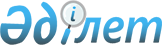 Об установлении квоты рабочих мест для инвалидов в организациях Щербактинского района
					
			Утративший силу
			
			
		
					Постановление акимата Щербактинского района Павлодарской области от 04 июня 2014 года № 192/12. Зарегистрировано Департаментом юстиции Павлодарской области 16 июня 2014 года № 3853. Утратило силу постановлением акимата Щербактинского района Павлодарской области от 16 мая 2016 года № 136/3      Сноска. Утратило силу постановлением акимата Щербактинского района Павлодарской области от 16.05.2016 № 136/3.

      Примечание РЦПИ.

      В тексте документа сохранена пунктуация и орфография оригинала.

      В соответствии с подпунктом 14) пункта 1 статьи 31 Закона Республики Казахстан "О местном государственном управлении и самоуправлении в Республике Казахстан", подпунктом 1) статьи 31 Закона Республики Казахстан "О социальной защите инвалидов в Республике Казахстан", подпунктом 5-2) статьи 7 Закона Республики Казахстан "О занятости населения", в целях оказания содействия занятости и приему на работу инвалидов, нуждающихся в трудоустройстве, акимат Щербактинского района ПОСТАНОВЛЯЕТ:

      1. Установить квоты рабочих мест для инвалидов в размере трех процентов от общей численности рабочих мест.

      2. Государственному учреждению "Отдел занятости и социальных программ Щербактинского района" обеспечить содействие в трудоустройстве нуждающихся инвалидов на квотируемые рабочие места путем выдачи соответствующих направлений к работодателям.

      3. Контроль за исполнением данного постановления возложить на курирующего заместителя акима района.

      4. Настоящее постановление вводится в действие по истечении десяти календарных дней после дня его первого официального опубликования.


					© 2012. РГП на ПХВ «Институт законодательства и правовой информации Республики Казахстан» Министерства юстиции Республики Казахстан
				
      Аким района

Е. Аскаров
